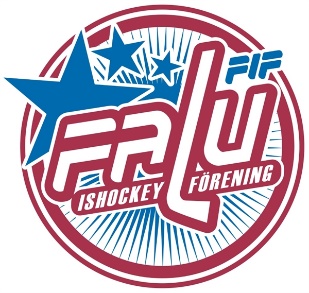 Falu IF Kontaktperson: ________________________________________Mobil: 	 ___________________________________________________________	           Reklam avtalAvtals nummer: _______________________			           Företag: _____________________________	Org nr: ___________________________________Adress: _____________________________		Postnummer: ______________________________E-post:	 ______________________________	Telefon/Mobil: _____________________________Kontaktperson: ___________________________________________________________________________________Sponsorpaket: 	Guldpaket   ☐		Silverpaket ☐		Matchdagspaket ☐ 		Sargreklam ☐		Avtalat pris: ______________kr			 Fakturatext: _____________________________________________________________________________Övriga överenskommelser: _____________________________________________________________________________Datum:……………………………………………		……..…………………………………………….Kund							Falu IF…………………………………………..		…………………………………………………..	 Namnförtydligande					Namnförtydligande